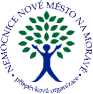 Objednávka č. 0305/2024/TO(vydaná)Způsob dodání:Předmět: Jehelce pro GYN COS2 ks WA64700A Vložka čelistí, HIQ+, 5x330 mm2 ks WA60120A Rukojeť, HIQ+,jehelec,inline A1 ks A5690 Úchopové kleště, jehelecXXXXTel.: XXXXMobil: XXXXFax.: XXXXE-mail: XXXXCelková cena dle CN: Q-18778192 178,00 Kč bez DPH111 535,38 vč. DPHDodavatel potvrzením objednávky výslovně souhlasí se zveřejněním celého textu této objednávky a cenové nabídky dodavatele (přesahuje-li částku 50.000,- Kč bez DPH) v informačním systému veřejné správy - Registru smluv dle z.č. 340/2015 Sb. Smluvní strany se dohodly, že zákonnou povinnost dle § 5 odst. 2 zákona o registru smluv splní objednatel.N09PSObjednavka_RPTEXT02Strana:1/1Objednatel:Nemocnice Nové Město na Moravě, příspěvková organizaceŽďárská 610592 31 Nové Město na MoravěIČO: 00842001DIČ:CZ00842001Dodavatel:Olympus Czech Group, s.r.o., clen koncernu Vokovice, Evropská 16/176160 00 PrahaIČO: 27068641DIČ: CZ27068641Datum vystavení objednávky:Datum dodání:26.03.2024Místo dodání:Nemocnice Nové Město na Moravě, příspěvková organizace